Using Algebra Tiles to Model Solving Multi-Step Equations Notes2x + 2 = 8							                2) –x – 3 = 2Model	Solution		       Algebraic Solution	                     Model Solution			          Algebraic Solution	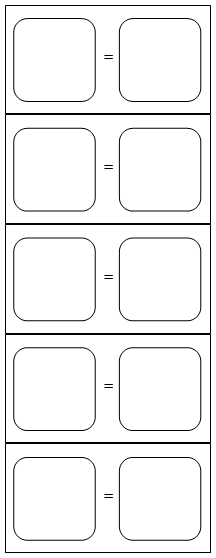 2(x + 2) = -4							                4) –(2x – 1) = 5Model	Solution		       Algebraic Solution	                     Model Solution			          Algebraic Solution	Using Algebra Tiles to Model Solving Multi-Step Equations Practice				Name _______________________________2x -5 = 2							                2) 2(x – 1) = -6Model	Solution		       Algebraic Solution	                     Model Solution			          Algebraic Solution	-2(x -1) = -4							                4) 2(x + 2) + 3 = 5Model	Solution		       Algebraic Solution	                     Model Solution			          Algebraic Solution	